Фактический адрес:Дополнительные сведения:Прошу активировать следующий набор услуг:Указанную в Заявке информацию подтверждаю М.П.Отметки Банка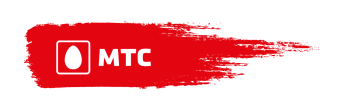 Заявка на проведение операций МО/ТОв ПАО «МТС-Банк». Генеральная лицензия ЦБ РФ № 2268 от 17.12.2014 г. Заявка на проведение операций МО/ТОв ПАО «МТС-Банк». Генеральная лицензия ЦБ РФ № 2268 от 17.12.2014 г. Заявка на проведение операций МО/ТОв ПАО «МТС-Банк». Генеральная лицензия ЦБ РФ № 2268 от 17.12.2014 г. Заявка на проведение операций МО/ТОв ПАО «МТС-Банк». Генеральная лицензия ЦБ РФ № 2268 от 17.12.2014 г. Заявка на проведение операций МО/ТОв ПАО «МТС-Банк». Генеральная лицензия ЦБ РФ № 2268 от 17.12.2014 г. Заявка на проведение операций МО/ТОв ПАО «МТС-Банк». Генеральная лицензия ЦБ РФ № 2268 от 17.12.2014 г. Заявка на проведение операций МО/ТОв ПАО «МТС-Банк». Генеральная лицензия ЦБ РФ № 2268 от 17.12.2014 г. Заявка на проведение операций МО/ТОв ПАО «МТС-Банк». Генеральная лицензия ЦБ РФ № 2268 от 17.12.2014 г. Заявка на проведение операций МО/ТОв ПАО «МТС-Банк». Генеральная лицензия ЦБ РФ № 2268 от 17.12.2014 г. Заявка на проведение операций МО/ТОв ПАО «МТС-Банк». Генеральная лицензия ЦБ РФ № 2268 от 17.12.2014 г. Заявка на проведение операций МО/ТОв ПАО «МТС-Банк». Генеральная лицензия ЦБ РФ № 2268 от 17.12.2014 г. Заявка на проведение операций МО/ТОв ПАО «МТС-Банк». Генеральная лицензия ЦБ РФ № 2268 от 17.12.2014 г. Заявка на проведение операций МО/ТОв ПАО «МТС-Банк». Генеральная лицензия ЦБ РФ № 2268 от 17.12.2014 г. Заявка на проведение операций МО/ТОв ПАО «МТС-Банк». Генеральная лицензия ЦБ РФ № 2268 от 17.12.2014 г. Заявка на проведение операций МО/ТОв ПАО «МТС-Банк». Генеральная лицензия ЦБ РФ № 2268 от 17.12.2014 г. Заявка на проведение операций МО/ТОв ПАО «МТС-Банк». Генеральная лицензия ЦБ РФ № 2268 от 17.12.2014 г. Заявка на проведение операций МО/ТОв ПАО «МТС-Банк». Генеральная лицензия ЦБ РФ № 2268 от 17.12.2014 г. Заявка на проведение операций МО/ТОв ПАО «МТС-Банк». Генеральная лицензия ЦБ РФ № 2268 от 17.12.2014 г. Заявка на проведение операций МО/ТОв ПАО «МТС-Банк». Генеральная лицензия ЦБ РФ № 2268 от 17.12.2014 г. ПОЛНОЕ НАИМЕНОВАНИЕПРЕДПРИЯТИЯФИРМЕННОЕ НАИМЕНОВАНИЕ СФЕРА ДЕЯТЕЛЬНОСТИГОРОДИНДЕКСИНДЕКСИНДЕКС1233445566УЛИЦАНОМЕР ДОМАКОРПУС /СТРОЕНИЕКОРПУС /СТРОЕНИЕКОРПУС /СТРОЕНИЕКОРПУС /СТРОЕНИЕОФИС/КВАРТИРАОФИС/КВАРТИРАОФИС/КВАРТИРАОФИС/КВАРТИРАОКАТО/ОКТМОВРЕМЯ РАБОТЫВРЕМЯ РАБОТЫВРЕМЯ РАБОТЫАДРЕС ВЕБ-САЙТАwww.      www.      www.      www.      www.      www.      www.      www.      www.      www.      www.      www.      www.      www.      www.      www.      www.      www.      www.      www.      www.      www.      www.      www.      www.      www.      www.      www.      www.      www.      КОНТАКТНЫЙ ТЕЛЕФОН++77КОНТАКТНЫЙE-MAILОТВЕТСТВЕННОЕ ЛИЦО (ФИО)ОПИСАНИЕ ПРОЦЕДУРЫ ПРИЕМА И ОБРАБОТКИ ЗАКАЗОВ MO/TO РУЧНОЙ ВВОД РЕКВИЗИТОВ КАРТЫ РУЧНОЙ ВВОД РЕКВИЗИТОВ КАРТЫ РУЧНОЙ ВВОД РЕКВИЗИТОВ КАРТЫ РУЧНОЙ ВВОД РЕКВИЗИТОВ КАРТЫ РУЧНОЙ ВВОД РЕКВИЗИТОВ КАРТЫКОЛИЧЕСТВО ТЕРМИНАЛОВШТ.ID ТЕРМИНАЛОВДАТА25.04.2016ПОДПИСЬФАМИЛИЯ И ИНИЦИАЛЫНОМЕР И ДАТА ДОГОВОРАДАТА ПОЛУЧЕНИЯ ЗАЯВКИ11.11.2016ДАТА АКТИВАЦИИ УСЛУГИ11.11.2016ПОДПИСЬ, ФИО, ДОЛЖНОСТЬРЕГ.ДАННЫЕ ТЕРМИНАЛА (ОВ)ДОСТУПНЫЕ ОПЕРАЦИИ ОПЛАТА ОПЛАТА ОПЛАТА ОПЛАТА ОТМЕНА ОТМЕНА ОТМЕНА ОТМЕНА ВОЗВРАТ БЕСКОНТАКТНЫЕ ПЛАТЕЖИ БЕСКОНТАКТНЫЕ ПЛАТЕЖИ БЕСКОНТАКТНЫЕ ПЛАТЕЖИ БЕСКОНТАКТНЫЕ ПЛАТЕЖИ БЕСКОНТАКТНЫЕ ПЛАТЕЖИ БЕСКОНТАКТНЫЕ ПЛАТЕЖИ БЕСКОНТАКТНЫЕ ПЛАТЕЖИ БЕСКОНТАКТНЫЕ ПЛАТЕЖИ